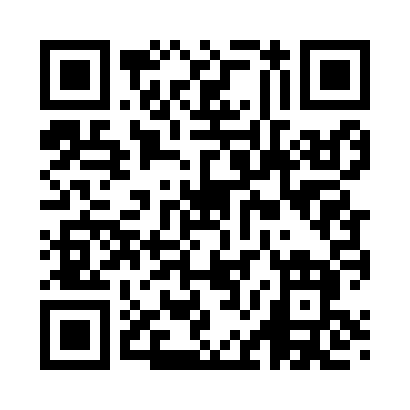 Prayer times for Breakers, Washington, USAMon 1 Jul 2024 - Wed 31 Jul 2024High Latitude Method: Angle Based RulePrayer Calculation Method: Islamic Society of North AmericaAsar Calculation Method: ShafiPrayer times provided by https://www.salahtimes.comDateDayFajrSunriseDhuhrAsrMaghribIsha1Mon3:265:281:205:329:1211:142Tue3:275:291:205:329:1211:143Wed3:285:301:215:329:1111:134Thu3:295:301:215:329:1111:125Fri3:305:311:215:329:1111:116Sat3:315:321:215:329:1011:107Sun3:335:321:215:329:1011:098Mon3:345:331:215:329:0911:089Tue3:355:341:225:329:0911:0710Wed3:375:351:225:329:0811:0611Thu3:385:361:225:329:0711:0512Fri3:405:371:225:319:0711:0313Sat3:415:381:225:319:0611:0214Sun3:435:391:225:319:0511:0115Mon3:445:401:225:319:0510:5916Tue3:465:411:225:319:0410:5817Wed3:485:421:225:319:0310:5618Thu3:495:431:235:309:0210:5519Fri3:515:441:235:309:0110:5320Sat3:535:451:235:309:0010:5121Sun3:555:461:235:308:5910:5022Mon3:565:471:235:298:5810:4823Tue3:585:481:235:298:5710:4624Wed4:005:491:235:298:5610:4525Thu4:025:501:235:288:5510:4326Fri4:045:511:235:288:5410:4127Sat4:055:531:235:278:5210:3928Sun4:075:541:235:278:5110:3729Mon4:095:551:235:268:5010:3530Tue4:115:561:235:268:4910:3331Wed4:135:571:235:258:4710:31